Hej,Välkomna till sammandrag på Krokhagens IP i Kimstad, söndagen den 11/6 kl. 10.00.Vi kommer att spela på två femmannaplaner, som är belagda på fältet.Underlaget är naturgräs. Ta med egna uppvärmningsbollar.I anslutning till planerna finns kiosk med försäljning av korv, glass, kaffe, kaffebröd, läsk etc.Matcherna spelas 2 x 12 min.VägbeskrivningFrån Norrköping:Åk av E4 vid Löfstad Slott och kör ca. 5 km, sväng sedan höger ut på väg 215.Följ väg 215 norrut mot Skärblacka, efter 2 km ta höger in på Alvestadsvägen vid vägskylt "Krokhagens IP". Krokhagens Idrottsplats ligger ca 300 m in.Deltagande lagKimstad 1 och 2, IFK Norrköping 3 och 4, Krokek 1 och 2, Åby 3 och 4. SpelschemaOmrådesschema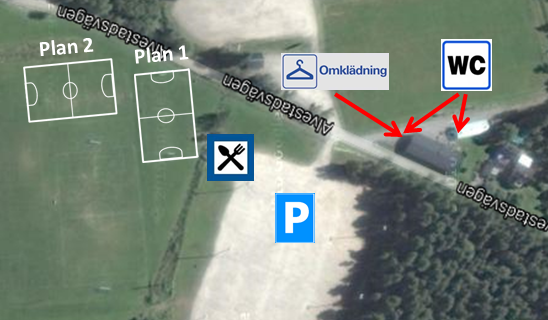 Välkomna!Johan Lembke, Kimstad GoIF PF 09/10Tel. 073-0432889, lembke.johan@gmail.comTidPlan 1Plan 210.00Åby 3 – Kimstad 1Krokek 1 – IFK  310.40Kimstad 2 – Åby 4IFK 4 – Krokek 211.20IFK 3 – Kimstad 1Åby 3 – Krokek 112.00Kimstad 2 – IFK 4Krokek 2 – Åby 412.40Kimstad 1 – Krokek 1Åby 3 – IFK 313.20Kimstad 2 – Krokek 2IFK 4 – Åby 4Att tänka på….Att tänka på….…som åskådareÅskådare på ena långsidan och lagen på den andra.   Heja på det egna laget men inte kritisera motståndarna.Inte instruera barnen under matchen, detta sköter tränarna.Inte kritisera domaren.…om domarenTänk på att domarna ofta är unga och under utbildning. Bemöt domarna på ett schysst vis innan, under och efter match. Kritisera inte domarnas beslut utan stötta dom istället. Trygga domare dömer bättre och fortsätter längre. Bidra till detta.…några 5-mannaspelregler…några 5-mannaspelreglerAlla frisparkar är direktaFrisparksavstånd är fem meterFelaktiga inkast får göras om av samma spelare efter instruktion från domarenMålvakten får inte sparka ut bollen genom utsparkMålchansutvisning tillämpas ejOffsideregeln tillämpas ejNär målvakten har bollen under kontroll ska motståndarlaget ta sig till egen planhalvaMålvakten får ta upp bollen med händerna efter passning från medspelare4-målsregeln, lag som kommer i underläge med 4 mål får sätta in en extra utespelare. Det numerära överläget fortgår tills differensen återgått till mindre än fyra måls marginalInspark sker från valfri plats inom straffområdet på valfritt sätt förutom utspark (kasta, rulla eller passa ut rullande eller liggande boll är ok)